Зав. опорным (базовым) кабинетом			______________ Ю.И. Говзич								                   (подпись)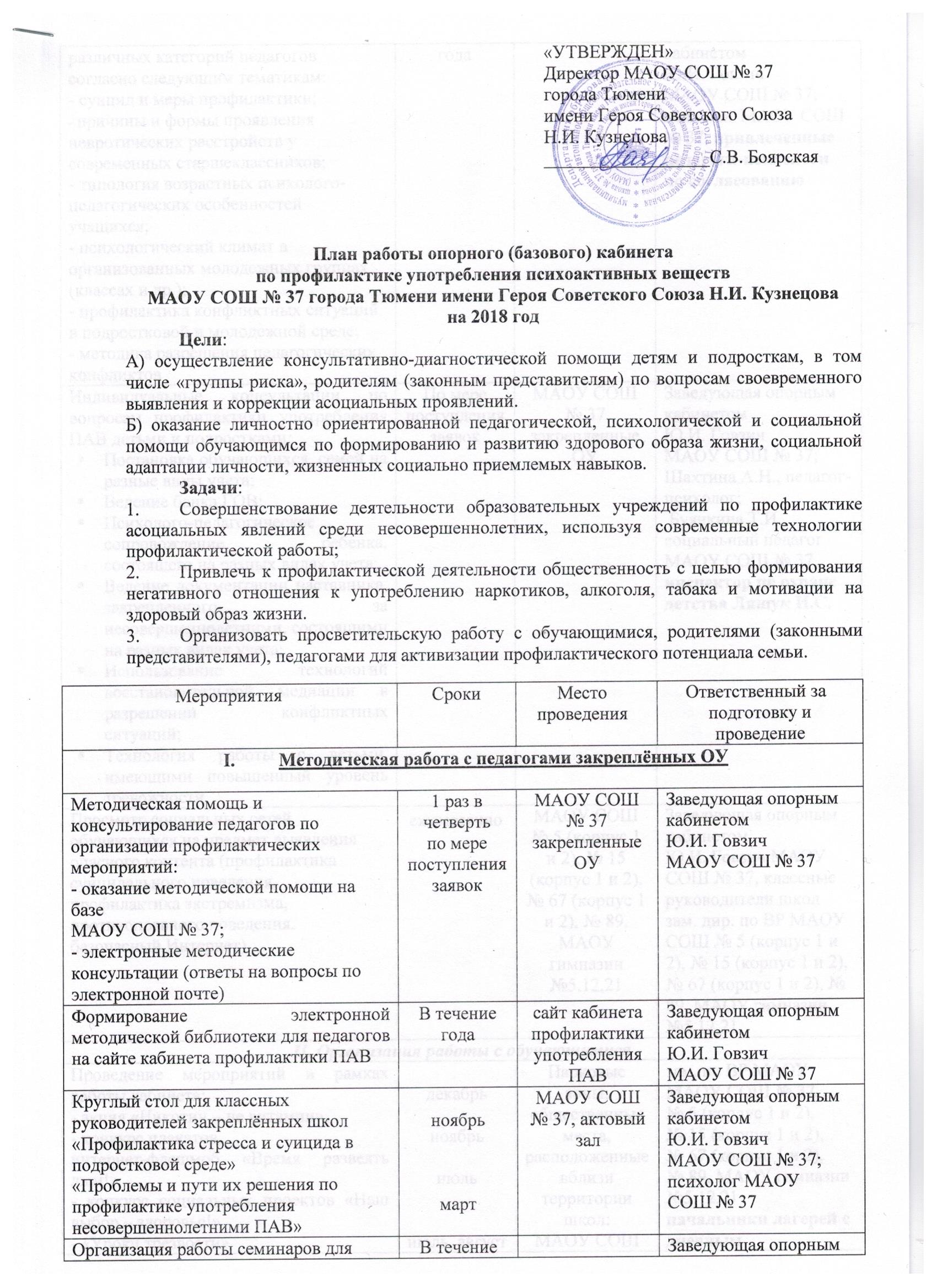 различных категорий педагогов согласно следующим темам: 
- суицид и меры профилактики; 
- причины и формы проявления невротических расстройств у современных старшеклассников; 
- типология возрастных психолого-педагогических особенностей учащихся; 
- психологический климат в организованных молодежных группах (классах и др.); 
- профилактика конфликтных ситуаций в подростковой и молодежной среде; 
- методика разрешения педагогических конфликтовразличных категорий педагогов согласно следующим темам: 
- суицид и меры профилактики; 
- причины и формы проявления невротических расстройств у современных старшеклассников; 
- типология возрастных психолого-педагогических особенностей учащихся; 
- психологический климат в организованных молодежных группах (классах и др.); 
- профилактика конфликтных ситуаций в подростковой и молодежной среде; 
- методика разрешения педагогических конфликтовВ течение годаЗаведующая опорным кабинетомЮ.И. ГовзичМАОУ СОШ № 37; психолог МАОУ СОШ № 37, привлеченные педагоги-психологи по согласованиюЗаведующая опорным кабинетомЮ.И. ГовзичМАОУ СОШ № 37; психолог МАОУ СОШ № 37, привлеченные педагоги-психологи по согласованиюИндивидуальные консультации по вопросам профилактики употребления ПАВ детьми и подростками:Постановка обучающихся, семей на разные виды учета;Ведение банка ГОВ;Психолого-педагогическое сопровождение ребенка, состоящего на разных видах учета;Ведение документации наставника, закрепленного за несовершеннолетними, состоящими на разных видах учета;Использование технологий восстановительной медиации в разрешении конфликтных ситуаций;Технология работы с детьми, имеющими повышенный уровень тревожностиИндивидуальные консультации по вопросам профилактики употребления ПАВ детьми и подростками:Постановка обучающихся, семей на разные виды учета;Ведение банка ГОВ;Психолого-педагогическое сопровождение ребенка, состоящего на разных видах учета;Ведение документации наставника, закрепленного за несовершеннолетними, состоящими на разных видах учета;Использование технологий восстановительной медиации в разрешении конфликтных ситуаций;Технология работы с детьми, имеющими повышенный уровень тревожностиПо мере поступления заявокМАОУ СОШ № 37закрепленные ОУМАОУ СОШ № 37закрепленные ОУЗаведующая опорным кабинетомЮ.И. ГовзичМАОУ СОШ № 37;Шахтина А.Н., педагог-психолог; Буянкина Т.И., социальный педагог МАОУ СОШ № 37. инспектор по охране детства Ляшук И.С.Заведующая опорным кабинетомЮ.И. ГовзичМАОУ СОШ № 37;Шахтина А.Н., педагог-психолог; Буянкина Т.И., социальный педагог МАОУ СОШ № 37. инспектор по охране детства Ляшук И.С.Просмотр социальных сетей обучающихся на предмет выявления опасного контента (профилактика суицидального поведения, профилактика экстремизма, противоправного поведения, безопасный Интернет)Просмотр социальных сетей обучающихся на предмет выявления опасного контента (профилактика суицидального поведения, профилактика экстремизма, противоправного поведения, безопасный Интернет)ежемесячноМАОУ СОШ № 5 (корпус 1 и 2), № 15 (корпус 1 и 2), № 67 (корпус 1 и 2), № 89, МАОУ гимназии №5,12,21МАОУ СОШ № 5 (корпус 1 и 2), № 15 (корпус 1 и 2), № 67 (корпус 1 и 2), № 89, МАОУ гимназии №5,12,21Заведующая опорным кабинетомЮ.И. Говзич МАОУ СОШ № 37, классные руководители школзам. дир. по ВР МАОУ СОШ № 5 (корпус 1 и 2), № 15 (корпус 1 и 2), № 67 (корпус 1 и 2), № 89, МАОУ гимназии №5,12,21Заведующая опорным кабинетомЮ.И. Говзич МАОУ СОШ № 37, классные руководители школзам. дир. по ВР МАОУ СОШ № 5 (корпус 1 и 2), № 15 (корпус 1 и 2), № 67 (корпус 1 и 2), № 89, МАОУ гимназии №5,12,21II. Организация работы с обучающимисяII. Организация работы с обучающимисяII. Организация работы с обучающимисяII. Организация работы с обучающимисяII. Организация работы с обучающимисяII. Организация работы с обучающимисяII. Организация работы с обучающимисяПроведение мероприятий в рамках работы кабинета:- акция «Никотин – не витамин»,- конкурс плакатов, интернет-флешмоб «Время развеять дым!»- конкурс социальных проектов «Наш выбор – здоровье!»- «Уроки трезвости»«Всегда есть выбор», «Ценность человека – жизнь и здоровье»- флешмоб «Раскрась жизнь в яркие краски»- акция «Люди рождены ради жизни»декабрьноябрьиюль июль, август октябрьдекабрьноябрьиюль июль, август октябрьПарковые зоны, общественные места, расположенные вблизи территории  школ: МАОУ СОШ № 37, № 5 (корпус 1 и 2), № 15 (корпус 1 и 2), № 67 (корпус 1 и 2), № 89, МАОУ гимназии №5,12,21 Парковые зоны, общественные места, расположенные вблизи территории  школ: МАОУ СОШ № 37, № 5 (корпус 1 и 2), № 15 (корпус 1 и 2), № 67 (корпус 1 и 2), № 89, МАОУ гимназии №5,12,21 зам. по ВР МАОУ МАОУ СОШ № 37, № 5 (корпус 1 и 2), № 15 (корпус 1 и 2), № 67 (корпус 1 и 2), № 89, МАОУ гимназии №5,12,21начальники лагерей с дневным пребыванием;общество трезвостизам. по ВР МАОУ МАОУ СОШ № 37, № 5 (корпус 1 и 2), № 15 (корпус 1 и 2), № 67 (корпус 1 и 2), № 89, МАОУ гимназии №5,12,21начальники лагерей с дневным пребыванием;общество трезвостиПроведение тематических классных часов («Берегись! Это - наркотики!», «Мой выбор – мое здоровье» (8-11 классы), «Точка невозврата», «Наркотики - путь в некуда»), конференций («Мир - без наркотиков» (8-11 классы), «В здоровом теле – здоровый дух!», «Алкоголь – причина ДТП»), «Жизнь – бесценный дар», лекций и тренингов по проблемам алкоголизма, наркомании, токсикомании, профилактики суицидального поведенияв течение годав течение годаМАОУ СОШ № 37закрепленные ОУМАОУ СОШ № 37закрепленные ОУзам. по ВР МАОУ СОШ № 37, № 5 (корпус 1 и 2), № 15 (корпус 1 и 2), № 67 (корпус 1 и 2), № 89, МАОУ гимназии №5,12,21инспектор ПДН,инспектор ГИБДДврач-наркологспециалисты УНК УМВД в сфере профилактикизам. по ВР МАОУ СОШ № 37, № 5 (корпус 1 и 2), № 15 (корпус 1 и 2), № 67 (корпус 1 и 2), № 89, МАОУ гимназии №5,12,21инспектор ПДН,инспектор ГИБДДврач-наркологспециалисты УНК УМВД в сфере профилактикиУчастие в организации единых тематических уроков в ОУ, посвященных акции «Безопасный Интернет» Участие в профилактической областной конкурсной интернет-игре «Молодежный квест», приуроченной к Международному дню безопасного Интернета (второй вторник февраля)февраль,апрельфевраль,апрельМАОУ СОШ № 37, № 5 (корпус 1 и 2), № 15 (корпус 1 и 2), № 67 (корпус 1 и 2), № 89, МАОУ гимназии №5,12,21МАОУ СОШ № 37, № 5 (корпус 1 и 2), № 15 (корпус 1 и 2), № 67 (корпус 1 и 2), № 89, МАОУ гимназии №5,12,21зам. по ВР МАОУ МАОУ СОШ № 37, № 5 (корпус 1 и 2), № 15 (корпус 1 и 2), № 67 (корпус 1 и 2), № 89, МАОУ гимназии №5,12,21Говзич Ю.И., руководитель кабинета ПАВ зам. по ВР МАОУ МАОУ СОШ № 37, № 5 (корпус 1 и 2), № 15 (корпус 1 и 2), № 67 (корпус 1 и 2), № 89, МАОУ гимназии №5,12,21Говзич Ю.И., руководитель кабинета ПАВ Коррекционные занятия с элементами тренинга по профилактике суицида:«Я управляю стрессом»«Профилактика конфликтности в подростковой среде»Тренинг «На тропе доверия»январь - майянварь - майМАОУ СОШ № 37МАОУ СОШ № 37Заместители директоров по ВР ОУ;Говзич Ю.И., руководитель кабинета ПАВ;Привлеченные педагоги-психологи (по согласованию)Заместители директоров по ВР ОУ;Говзич Ю.И., руководитель кабинета ПАВ;Привлеченные педагоги-психологи (по согласованию)Интернет-консультирование обучающихся по вопросам здоровьесбережения, стрессоустойчивости Psycholog-37@mail.ruPsycholog-37@mail.ruМАОУ СОШ № 37,  № 5 (корпус 1 и 2), № 15 (корпус 1 и 2), № 67 (корпус 1 и 2), № 89, МАОУ гимназии №5,12,21МАОУ СОШ № 37,  № 5 (корпус 1 и 2), № 15 (корпус 1 и 2), № 67 (корпус 1 и 2), № 89, МАОУ гимназии №5,12,21Шахтина А.Н., педагог-психолог, медицинские работники детских поликлиникШахтина А.Н., педагог-психолог, медицинские работники детских поликлиникБеседы, посвященные Всероссийскому Дню трезвости «Профилактика вредных привычек у детей»сентябрьсентябрьМАОУ СОШ № 37, № 5 (корпус 1 и 2), № 15 (корпус 1 и 2), № 67 (корпус 1 и 2), № 89, МАОУ гимназии №5,12,21МАОУ СОШ № 37, № 5 (корпус 1 и 2), № 15 (корпус 1 и 2), № 67 (корпус 1 и 2), № 89, МАОУ гимназии №5,12,21фельдшер МАОУ СОШ № 37 города Тюмени,общество трезвости;Областной детский наркологический диспансерфельдшер МАОУ СОШ № 37 города Тюмени,общество трезвости;Областной детский наркологический диспансер- Тренинг «Как научиться жить без конфликтов?» (Обучение технологии восстановительной медиации).мартмартМАОУ СОШ № 37, № 5 (корпус 1 и 2), № 15 (корпус 1 и 2), № 67 (корпус 1 и 2), № 89, МАОУ гимназии №5,12,21МАОУ СОШ № 37, № 5 (корпус 1 и 2), № 15 (корпус 1 и 2), № 67 (корпус 1 и 2), № 89, МАОУ гимназии №5,12,21зам. дир.по ВР МАОУ СОШ № 5 (корпус 1 и 2), № 15 (корпус 1 и 2), № 67 (корпус 1 и 2), № 89, МАОУ гимназии №5,12,21Шахтина А.Н., педагог-психологзам. дир.по ВР МАОУ СОШ № 5 (корпус 1 и 2), № 15 (корпус 1 и 2), № 67 (корпус 1 и 2), № 89, МАОУ гимназии №5,12,21Шахтина А.Н., педагог-психологИндивидуальные консультации по вопросам профилактики ПАВ с  детьми и подростками (включая летний период) 1-й четверг месяца1-й четверг месяцаМАОУ СОШ № 37,  № 5 (корпус 1 и 2), № 15 (корпус 1 и 2), № 67 (корпус 1 и 2), № 89, МАОУ гимназии №5,12,21МАОУ СОШ № 37,  № 5 (корпус 1 и 2), № 15 (корпус 1 и 2), № 67 (корпус 1 и 2), № 89, МАОУ гимназии №5,12,21Заведующая опорным кабинетом МАОУ СОШ № 37Говзич Ю.И.; врач – нарколог Областного детского наркологического диспансераЗаведующая опорным кабинетом МАОУ СОШ № 37Говзич Ю.И.; врач – нарколог Областного детского наркологического диспансераЧас общения с работником прокуратуры (Доверительная беседа)апрельапрельМАОУ СОШ № 37, № 5 (корпус 1 и 2), № 15 (корпус 1 и 2), № 67 (корпус 1 и 2), № 89, МАОУ гимназии №5,12,21МАОУ СОШ № 37, № 5 (корпус 1 и 2), № 15 (корпус 1 и 2), № 67 (корпус 1 и 2), № 89, МАОУ гимназии №5,12,21Заведующая опорным кабинетомЮ.И. Говзич МАОУ СОШ № 37; специалисты прокуратуры г. ТюмениЗаведующая опорным кабинетомЮ.И. Говзич МАОУ СОШ № 37; специалисты прокуратуры г. ТюмениУчастие в проведении недель правовых знаний, включая викторины, конкурсы, беседы.сентябрь, ноябрь, март, май сентябрь, ноябрь, март, май МАОУ СОШ, № 37, № 5 (корпус 1 и 2), № 15 (корпус 1 и 2), № 67 (корпус 1 и 2), № 89, МАОУ гимназии №5,12,21МАОУ СОШ, № 37, № 5 (корпус 1 и 2), № 15 (корпус 1 и 2), № 67 (корпус 1 и 2), № 89, МАОУ гимназии №5,12,21Заведующая опорным кабинетомЮ.И. Говзич МАОУ СОШ № 37; зам. дир.по ВР МАОУ СОШ № 5 (корпус 1 и 2), № 15 (корпус 1 и 2), № 67 (корпус 1 и 2), № 89, МАОУ гимназии №5,12,21Заведующая опорным кабинетомЮ.И. Говзич МАОУ СОШ № 37; зам. дир.по ВР МАОУ СОШ № 5 (корпус 1 и 2), № 15 (корпус 1 и 2), № 67 (корпус 1 и 2), № 89, МАОУ гимназии №5,12,21Эстафета: «Здоровым быть - Здорово!», посвященная «Неделе здоровья»февральфевральМАОУ СОШ № 37, № 5 (корпус 1 и 2), № 15 (корпус 1 и 2), № 67 (корпус 1 и 2), № 89, МАОУ гимназии №5,12,21МАОУ СОШ № 37, № 5 (корпус 1 и 2), № 15 (корпус 1 и 2), № 67 (корпус 1 и 2), № 89, МАОУ гимназии №5,12,21зам. по ВР МАОУ МАОУ СОШ № 37, № 5 (корпус 1 и 2), № 15 (корпус 1 и 2), № 67 (корпус 1 и 2), № 89, МАОУ гимназии №5,12,21Заведующая опорным кабинетомЮ.И. Говзич МАОУ СОШ № 37;зам. по ВР МАОУ МАОУ СОШ № 37, № 5 (корпус 1 и 2), № 15 (корпус 1 и 2), № 67 (корпус 1 и 2), № 89, МАОУ гимназии №5,12,21Заведующая опорным кабинетомЮ.И. Говзич МАОУ СОШ № 37;«Битва хоров» (номинации «Славься, Отечество»; «Дорогою добра»)февральфевральМАОУ СОШ № 5 (корпус 1 и 2), № 15 (корпус 1 и 2), № 67 (корпус 1 и 2), № 89, МАОУ гимназии №5,12,21МАОУ СОШ № 5 (корпус 1 и 2), № 15 (корпус 1 и 2), № 67 (корпус 1 и 2), № 89, МАОУ гимназии №5,12,21зам. по ВР МАОУ МАОУ СОШ № 37, № 5 (корпус 1 и 2), № 15 (корпус 1 и 2), № 67 (корпус 1 и 2), № 89, МАОУ гимназии №5,12,21Заведующая опорным кабинетомЮ.И. Говзич МАОУ СОШ № 37;зам. по ВР МАОУ МАОУ СОШ № 37, № 5 (корпус 1 и 2), № 15 (корпус 1 и 2), № 67 (корпус 1 и 2), № 89, МАОУ гимназии №5,12,21Заведующая опорным кабинетомЮ.И. Говзич МАОУ СОШ № 37;Литературно-музыкальная гостиная «Пока горит свеча…»октябрьоктябрьМАОУ СОШ № 5 (корпус 1 и 2), № 15 (корпус 1 и 2), № 67 (корпус 1 и 2), № 89, МАОУ гимназии №5,12,21МАОУ СОШ № 5 (корпус 1 и 2), № 15 (корпус 1 и 2), № 67 (корпус 1 и 2), № 89, МАОУ гимназии №5,12,21Заведующая опорным кабинетом Ю.И. Говзич МАОУ СОШ № 37Заведующая опорным кабинетом Ю.И. Говзич МАОУ СОШ № 37Просмотр документальных  фильмов с последующим обсуждением «Путь независимости: кино против наркотиков»(по профилактике употребления ПАВ, по профилактике экстремизма) октябрьоктябрьМАОУ СОШ № 37, № 5 (корпус 1 и 2), № 15 (корпус 1 и 2), № 67 (корпус 1 и 2), № 89, МАОУ гимназии №5,12,21МАОУ СОШ № 37, № 5 (корпус 1 и 2), № 15 (корпус 1 и 2), № 67 (корпус 1 и 2), № 89, МАОУ гимназии №5,12,21зам. по ВР МАОУ МАОУ СОШ № 37, № 5 (корпус 1 и 2), № 15 (корпус 1 и 2), № 67 (корпус 1 и 2), № 89, МАОУ гимназии №5,12,21Заведующая опорным кабинетом Ю.И. Говзич МАОУ СОШ № 37;зам. по ВР МАОУ МАОУ СОШ № 37, № 5 (корпус 1 и 2), № 15 (корпус 1 и 2), № 67 (корпус 1 и 2), № 89, МАОУ гимназии №5,12,21Заведующая опорным кабинетом Ю.И. Говзич МАОУ СОШ № 37;Проведение мероприятий в рамках областной акции «Скажи жизни «ДА!» 1 декабря1 декабряМАОУ СОШ № 37, № 5 (корпус 1 и 2), № 15 (корпус 1 и 2), № 67 (корпус 1 и 2), № 89, МАОУ гимназии №5,12,21МАОУ СОШ № 37, № 5 (корпус 1 и 2), № 15 (корпус 1 и 2), № 67 (корпус 1 и 2), № 89, МАОУ гимназии №5,12,21Заведующая опорным кабинетомЮ.И. Говзич МАОУ СОШ № 37зам. дир. по ВР МАОУ СОШ № 5 (корпус 1 и 2), № 15 (корпус 1 и 2), № 67 (корпус 1 и 2), № 89, МАОУ гимназии №5,12,21Заведующая опорным кабинетомЮ.И. Говзич МАОУ СОШ № 37зам. дир. по ВР МАОУ СОШ № 5 (корпус 1 и 2), № 15 (корпус 1 и 2), № 67 (корпус 1 и 2), № 89, МАОУ гимназии №5,12,21Интернет-урок «Имею право знать»в течение годав течение годаМАОУ СОШ № 37,  № 5 (корпус 1 и 2), № 15 (корпус 1 и 2), № 67 (корпус 1 и 2), № 89, МАОУ гимназии №5,12,21МАОУ СОШ № 37,  № 5 (корпус 1 и 2), № 15 (корпус 1 и 2), № 67 (корпус 1 и 2), № 89, МАОУ гимназии №5,12,21зам. дир. по ВР МАОУ СОШ  №№ 5,15,28, 29, 31,37, 67,89, гимназии №№ 5, 12,21зам. дир. по ВР МАОУ СОШ  №№ 5,15,28, 29, 31,37, 67,89, гимназии №№ 5, 12,21Правовая игра «Я знаю Закон!», 9-11 классы12 декабря 2018 г.12 декабря 2018 г.На базе МАОУ СОШ № 37 МАОУ СОШ № 5 (корпус 1 и 2), № 15 (корпус 1 и 2), № 67 (корпус 1 и 2), № 89, МАОУ гимназии №5,12,21На базе МАОУ СОШ № 37 МАОУ СОШ № 5 (корпус 1 и 2), № 15 (корпус 1 и 2), № 67 (корпус 1 и 2), № 89, МАОУ гимназии №5,12,21Заведующая опорным кабинетомЮ.И. Говзич МАОУ СОШ № 37;инспектор ПДН;специалисты прокуратуры г. Тюменисотрудники группы межведомственного взаимодействия в сфере профилактики организации ОПО, административной практики УНК УМВД РоссииЗаведующая опорным кабинетомЮ.И. Говзич МАОУ СОШ № 37;инспектор ПДН;специалисты прокуратуры г. Тюменисотрудники группы межведомственного взаимодействия в сфере профилактики организации ОПО, административной практики УНК УМВД РоссииКонкурс календарей, рисунков «Мы за здоровый образ жизни» июль, август июль, августМАОУ СОШ МАОУ СОШ № 5 (корпус 1 и 2), № 15 (корпус 1 и 2), № 67 (корпус 1 и 2), № 89, МАОУ гимназии №5,12,21МАОУ СОШ МАОУ СОШ № 5 (корпус 1 и 2), № 15 (корпус 1 и 2), № 67 (корпус 1 и 2), № 89, МАОУ гимназии №5,12,21Заведующая опорным кабинетомЮ.И. Говзич МАОУ СОШ № 37Заведующая опорным кабинетомЮ.И. Говзич МАОУ СОШ № 37Беседы по темам:-  «Как не стать жертвой преступления», 1-7 классы;- «Профилактика экстремизма и правового нигилизма», 8-11 классы;-«Агрессивность - неуверенность в себе», 5-11 классы.в течение годав течение годаМАОУ СОШ № 5 (корпус 1 и 2), № 15 (корпус 1 и 2), № 67 (корпус 1 и 2), № 89, МАОУ гимназии №5,12,21МАОУ СОШ № 5 (корпус 1 и 2), № 15 (корпус 1 и 2), № 67 (корпус 1 и 2), № 89, МАОУ гимназии №5,12,21Шахтина А.Н., педагог-психолог МАОУ СОШ № 37, Зональный инспектор МАОУ СОШ № 37; инспектор по охране детства Ляшук И.С.Шахтина А.Н., педагог-психолог МАОУ СОШ № 37, Зональный инспектор МАОУ СОШ № 37; инспектор по охране детства Ляшук И.С.«Как справиться с предэкзаменационным стрессом», 9-11 классыапрельапрельМАОУ СОШ № 37МАОУ СОШ № 37Шахтина А.Н., педагог-психолог МАОУ СОШ № 37Шахтина А.Н., педагог-психолог МАОУ СОШ № 37«Зарядка от нас – здоровье для вас!»апрельапрельМАОУ СОШ № 37МАОУ СОШ № 37Заведующая опорным кабинетомЮ.И. Говзич МАОУ СОШ № 37Заведующая опорным кабинетомЮ.И. Говзич МАОУ СОШ № 37Акция «Люди рождены ради жизни» (приуроченной к 17 мая – Международному дню детского телефона доверия)маймайМАОУ СОШ № 37, № 5 (корпус 1 и 2), № 15 (корпус 1 и 2), № 67 (корпус 1 и 2), № 89, МАОУ гимназии №5,12,21МАОУ СОШ № 37, № 5 (корпус 1 и 2), № 15 (корпус 1 и 2), № 67 (корпус 1 и 2), № 89, МАОУ гимназии №5,12,21Заведующая опорным кабинетомЮ.И. Говзич МАОУ СОШ № 37зам. дир. по ВР МАОУ СОШ № 5 (корпус 1 и 2), № 15 (корпус 1 и 2), № 67 (корпус 1 и 2), № 89, МАОУ гимназии №5,12,21Заведующая опорным кабинетомЮ.И. Говзич МАОУ СОШ № 37зам. дир. по ВР МАОУ СОШ № 5 (корпус 1 и 2), № 15 (корпус 1 и 2), № 67 (корпус 1 и 2), № 89, МАОУ гимназии №5,12,21III. Организация профилактической работы с родителями (законными представителями) III. Организация профилактической работы с родителями (законными представителями) III. Организация профилактической работы с родителями (законными представителями) III. Организация профилактической работы с родителями (законными представителями) III. Организация профилактической работы с родителями (законными представителями) III. Организация профилактической работы с родителями (законными представителями) III. Организация профилактической работы с родителями (законными представителями) Консультирование родителей, содействие семье в разрешении конфликтов - технологии примирения при нарушении детско-родительских отношений3-я среда месяца и по эл.почте: рsycholog-37@mail.ru3-я среда месяца и по эл.почте: рsycholog-37@mail.ruМАОУ СОШ № 37 МАОУ СОШ № 37 Шахтина А.Н., педагог-психолог МАОУ СОШ № 37ШСПШахтина А.Н., педагог-психолог МАОУ СОШ № 37ШСПОрганизация психологического тестирования отдельных категорий родителей на предмет выявления нарушений во взаимоотношениях подростка с родителями и их причинпо мере необходимостипо мере необходимостиМАОУ СОШ № 37, закрепленные ОУМАОУ СОШ № 37, закрепленные ОУШахтина А.Н., педагог-психолог МАОУ СОШ № 37Шахтина А.Н., педагог-психолог МАОУ СОШ № 37Родительское собрание «Безопасность ребенка» (вопросы профилактики правонарушений среди несовершеннолетних. Профилактики употребления ПАВ. Профилактики экстремизма)
«Предупредить – значит спасти!» (вопросы профилактики суицидального поведения подростков)сентябрьноябрь-декабрьсентябрьноябрь-декабрьМАОУ СОШ № 37МАОУ СОШ № 37Зональный инспектор; Шахтина А.Н., педагог-психолог МАОУ СОШ № 37; заведующая опорным кабинетомЮ.И. Говзич МАОУ СОШ № 37,специалисты областного детского наркологического диспансераспециалисты группы межведомственного взаимодействия в сфере профилактики УНК УМВД, специалисты Центра суицидальной превенции, инспектор по охране детстваЗональный инспектор; Шахтина А.Н., педагог-психолог МАОУ СОШ № 37; заведующая опорным кабинетомЮ.И. Говзич МАОУ СОШ № 37,специалисты областного детского наркологического диспансераспециалисты группы межведомственного взаимодействия в сфере профилактики УНК УМВД, специалисты Центра суицидальной превенции, инспектор по охране детстваКонференция «Роль семьи в воспитании детей»мартмартМАОУ СОШ № 37МАОУ СОШ № 37заведующая опорным кабинетомЮ.И. Говзич МАОУ СОШ № 37Шахтина А.Н., педагог-психолог МАОУ СОШ № 37заведующая опорным кабинетомЮ.И. Говзич МАОУ СОШ № 37Шахтина А.Н., педагог-психолог МАОУ СОШ № 37Родительский всеобуч Лектории согласно следующим тематикам: Возрастные психолого-педагогические особенности (младший школьник, подросток, старший школьник);Тревожность и ее влияние на развитие личности; Особенности детско-родительских отношений как фактор психологического дискомфорта; Шаги общения; наши ошибки в воспитании детей;Поддержка ребенка в семье во время экзаменов. Как помочь ребенку справиться с эмоциями Психологические особенности периода адаптации детей и подростков, формы родительской помощи и поддержки; Чем и как увлекаются подростки; Трудный возраст и советы родителям; уголовная ответственность несовершеннолетних Суицид и меры профилактики в течение годапервая суббота месяцаянварьфевральмартапрельмайсентябрьоктябрьноябрьдекабрьв течение годапервая суббота месяцаянварьфевральмартапрельмайсентябрьоктябрьноябрьдекабрьМАОУ СОШ № 37МАОУ СОШ № 37Шахтина А.Н., педагог-психолог МАОУ СОШ № 37; Буянкина Т.И., социальный педагог;заведующая опорным кабинетомЮ.И. Говзич МАОУ СОШ № 37:Инспектор по охране детства Ляшук И.С.Шахтина А.Н., педагог-психолог МАОУ СОШ № 37; Буянкина Т.И., социальный педагог;заведующая опорным кабинетомЮ.И. Говзич МАОУ СОШ № 37:Инспектор по охране детства Ляшук И.С.IV. Межведомственное взаимодействиеIV. Межведомственное взаимодействиеIV. Межведомственное взаимодействиеIV. Межведомственное взаимодействиеIV. Межведомственное взаимодействиеIV. Межведомственное взаимодействиеIV. Межведомственное взаимодействиеСеминар для педагогов - «Использование восстановительных технологий как эффективное средство урегулирования конфликтов»- «Актуальные вопросы профилактической работы с несовершеннолетними»  октябрь февраль октябрь февраль МАОУ СОШ № 37МАОУ СОШ № 37Заведующая опорным кабинетомЮ.И. Говзич МАОУ СОШ № 37;ЦВР "Дзержинец" ; зональный инспектор ПДН; инспектор по охране детства Ляшук И.С.Заведующая опорным кабинетомЮ.И. Говзич МАОУ СОШ № 37;ЦВР "Дзержинец" ; зональный инспектор ПДН; инспектор по охране детства Ляшук И.С.Заведующая опорным кабинетомЮ.И. Говзич МАОУ СОШ № 37;ЦВР "Дзержинец" ; зональный инспектор ПДН; инспектор по охране детства Ляшук И.С.Круглый стол «Межведомственное взаимодействие по формированию здорового образа жизни и профилактике употребления ПАВ»;сентябрь   сентябрь   МАОУ СОШ №37Заведующая опорным кабинетом Ю.И. Говзич МАОУ СОШ № 37; специалисты ЦВР «Дзержинец», АУ СОН ТО и ДПО «ЦСПС и Д «Семья», КДН; ПДНЗаведующая опорным кабинетом Ю.И. Говзич МАОУ СОШ № 37; специалисты ЦВР «Дзержинец», АУ СОН ТО и ДПО «ЦСПС и Д «Семья», КДН; ПДНЗаведующая опорным кабинетом Ю.И. Говзич МАОУ СОШ № 37; специалисты ЦВР «Дзержинец», АУ СОН ТО и ДПО «ЦСПС и Д «Семья», КДН; ПДН